Kraj VysočinaŘídce osídlená krajina Vysočiny posetá vesnicemi a malými městy okouzluje čistým životním prostředím i množstvím historických památek, z nichž tři jsou zapsané na seznamu světového dědictví UNESCO. V dnešní hodině prozkoumáme charakteristickou krajinu Vysočiny, rozšíříme si znalosti o bramborách, typické místní plodině, a navštívíme Jadernou elektrárnu Dukovany.Video 1: Českomoravská vrchovinaVideo 2: BramboryVideo 3: Jaderná elektrárna Dukovany________________________________________________________Podstatnou část českomoravského pomezí vyplňuje rozsáhlá Českomoravská vrchovina, která se dále člení na menší geomorfologické celky.Na základě informací ve videu 1 spoj následující pojmy do správných dvojic:JAVOŘICKÁ VRCHOVINA				KŘEMEŠNÍKKŘEMEŠNICKÁ VRCHOVINA			DEVĚT SKALHORNOSVRATECKÁ VRCHOVINA		VÍRSKÁ PŘEHRADAŽĎÁRSKÉ VRCHY					JAVOŘICEPomocí atlasu nebo elektronické mapy Česka vyznač číslicemi do mapy okresů Kraje Vysočina tyto vrcholy: Javořice (1), Devět skal (2), Křemešník (3). Modře zakresli řeky Svratka, Jihlava a Sázava. Na řece Svratce vyznač polohu Vírské přehrady. Na řece Jihlavě vyznač vodní nádrž Dalešice.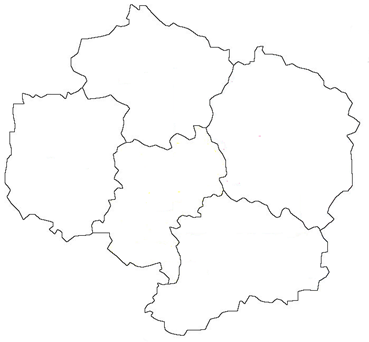 (Zdroj: Afil – Vlastní dílo, CC BY-SA 3.0, https://commons.wikimedia.org/wiki/File:Vysocina_Region.png)Kraj Vysočina patří mezi tradiční bramborářské oblasti Česka. Na základě informací ve videu 2 doplň následující text o bramborách.Brambory tvoří z větší části voda a z menší sušina. V té najdeme zejména škrob, ale také vitamín 		. Brambory se rozdělují na tři varné typy. Mezi varný typ 	 patří pevné tuhé brambory vhodné na loupačku nebo bramborový salát. Varný typ 	 je vhodný jako příloha nebo do polévek. Do kaší nebo šťouchaných brambor je nejvhodnější varný typ 	, který se při vaření sype a moučnatí.Inkové pěstovali brambory v Jižní Americe na horských svazích pohoří 		 již před pěti tisíci lety. Odtud je do Evropy v 16. století dovezli 		. Zprvu je pěstovali v klášterech a zahradách jako 					, oblibu v kuchyni získaly brambory až v 		 století. K nám byly dovezeny z oblasti 			 a právě to jim dalo český název brambory.Na území České republiky se nacházejí dvě jaderné elektrárny. Jedna z nich, elektrárna Dukovany, byla postavena v jihovýchodní části Kraje Vysočina.Podívej se na video 3 a urči, zda jsou následující tvrzení pravdivá. Chybná tvrzení oprav.V jednom reaktoru se štěpením jader uranu vyrobí 1 500 MW tepla, z nichž elektrárna vyrobí 500 MW elektrické energie. PRAVDA X NEPRAVDAVodní pára pohání parní turbínu, ta se otáčí, pohání generátor a v něm vzniká elektřina. PRAVDA X NEPRAVDAJaderné palivo se vkládá do palivových kazet, které jsou již před vložením do reaktoru silně radioaktivní. PRAVDA X NEPRAVDAKaždý rok se vymění asi jedna polovina paliva v reaktoru. PRAVDA X NEPRAVDASoučástí areálu Dukovan je také úložiště radioaktivního odpadu. PRAVDA X NEPRAVDADnešní reaktory využijí asi 50 % energie ukryté v uranu. PRAVDA X NEPRAVDADo mapy v úkolu číslo 1 zakresli polohu elektrárny Dukovany.Kam se ukládá vyhořelé jaderné palivo z elektrárny Dukovany?…………………………………………………………………………………………………………………Na základě informací ve videu 3 načrtni zjednodušené schéma fungování jaderné elektrárny.Náčrtek:Co jsem se touto aktivitou naučil(a):………………………………………………………………………………………………………………………………………………………………………………………………………………………………………………………………………………………………………………………………………………………………………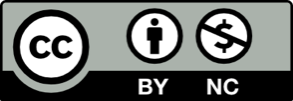 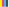 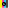 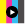 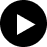 